37. ročník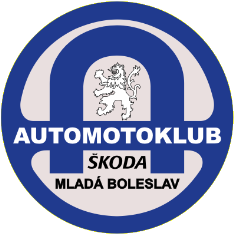 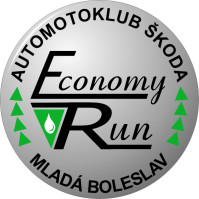 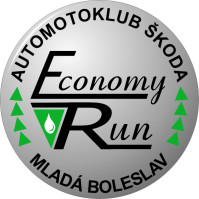 ŠKODA Economy RunKosmonosy – Vrchlabí – Kosmonosy22. září 2018Řidič	velikost tričkaPříjmení :			Jméno :			 S    M    L   XL  XXL  3XLSpolujezdec	velikost tričkaPříjmení :			Jméno :			S    M    L   XL  XXL  3XLVůzDruh paliva :	 Benzín	 Diesel	 CNGK přihlášce přiložte kopii velkého Technického průkazu soutěžního vozidla (obou stran) !!Pozor na omezení vozidel uvedené v článku 3 Propozic soutěže !!ReprezentujemeRedakci / Prodejce / Oddělení Škoda :		Kontaktní údajeJméno :			Město :		E-mail :			Telefon :	Odesláním přihlášky uděluje účastník pořadatelům soutěže, jakožto správci osobních údajů, svůj souhlas se zpracováním osobních údajů obsažených v přihlášce. Tyto osobní údaje budou využity výhradně pro nezbytnou administrativní přípravu, organizaci a zajištění soutěže. Jméno a příjmení bude použito při zveřejnění výsledků soutěže.Odesláním přihlášky vyjadřuji souhlas s účastí v soutěži dle podmínek uvedených v propozicích.